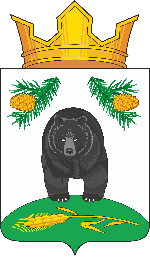 СОВЕТ НОВОКРИВОШЕИНСКОГО СЕЛЬСКОГО ПОСЕЛЕНИЯРЕШЕНИЕ14.11.2019                                                                                                               № 128с. НовокривошеиноКривошеинского районаТомской областиОб установлении на территории муниципального образованияНовокривошеинское сельское поселение налога на имущество физических лицВ соответствии с главой 32 Налогового кодекса Российской Федерации, Законом Томской области от 13 ноября 2018 № 125-ОЗ «Об установлении единой даты начала применения на территории Томской области порядка определения налоговой базы по налогу на имущество физических лиц исходя из кадастровой стоимости объектов налогообложения»СОВЕТ НОВОКРИВОШЕИНСКОГО СЕЛЬСКОГО ПОСЕЛЕНИЯ РЕШИЛ:1. Установить и ввести в действие с 1 января 2020 года на территории муниципального образования Новокривошеинское сельское поселение налог на имущество физических лиц.     	2. Установить, что налоговая база в отношении объектов налогообложения определяется исходя из их кадастровой стоимости.3. Определить ставки налога на имущество физических лиц в следующих размерах:1) 0,2 процента от налоговой базы, исчисленной исходя из кадастровой стоимости, в отношении:жилых домов, частей жилых домов, квартир, частей квартир, комнат;объектов незавершенного строительства, в случае, если проектируемым назначением таких объектов является жилой дом;единых недвижимых комплексов, в состав которых входит хотя бы один жилой дом;гаражей и машино-мест, в том числе расположенных в объектах налогообложения,  указанных в подпункте 2 настоящего пункта;хозяйственных строений или сооружений, площадь каждого из которых не превышает 50 квадратных метров и которые расположены на земельных участках, предоставленных для ведения личного подсобного,  огородничества, садоводства или индивидуального жилищного строительства;2) 2 процента от налоговой базы, исчисленной исходя из кадастровой стоимости, в отношении:объектов налогообложения, включенных в перечень, определяемый в соответствии с пунктом 7 статьи 3782 Налогового кодекса Российской Федерации;объектов налогообложения, предусмотренные абзацем вторым пункта 10 статьи 3782 Налогового кодекса Российской Федерации;объектов налогообложения, кадастровая стоимость каждого из которых превышает 300 миллионов рублей;3) 0,5 процента от налоговой базы, исчисленной исходя из кадастровой стоимости, в отношении прочих объектов налогообложения.4. Установить в дополнение к статье 407 Налогового кодекса Российской Федерации налоговую льготу для следующих категорий налогоплательщиков:1) дети, оставшиеся без попечения родителей, и дети-сироты, указанные в статье 1 Федерального закона от 21 декабря 1996 № 159-ФЗ «О дополнительных гарантиях по социальной поддержке детей-сирот и детей, оставшихся без попечения родителей»;2) лица из числа детей-сирот и детей, оставшихся без попечения родителей, указанные в статье 1 Федерального закона от 21 декабря 1996 № 159-ФЗ «О дополнительных гарантиях по социальной поддержке детей-сирот и детей, оставшихся без попечения родителей», обучающиеся в общеобразовательных учреждениях, а также по имеющим государственную аккредитацию образовательным программам среднего профессионального образования или высшего образования по очной форме обучения до достижения ими возраста 23 лет.Налоговая льгота применяется на основании и в порядке, предусмотренном  статьей 407 Налогового кодекса Российской Федерации.5. Признать утратившими силу с 1 января 2020 года решения Совета Новокривошеинского сельского поселения:1) от 14 ноября 2014 года № 111 «О налоге на имущество физических лиц»;2) от 27 ноября 2014 года № 113 «О внесении изменений в решение Совета Новокривошеинского сельского поселения от 14 ноября 2014 года № 111 «О налоге на имущество физических лиц».6. Настоящее решение вступает в силу с 1 января 2020 года, но не ранее чем по истечении одного месяца со дня его официального опубликования.Председатель Совета Новокривошеинскогосельского поселения								Е.В. ТаньковаГлава Новокривошеинского сельского поселения		               	А.О. Саяпин